POWIATOWE CENTRUM KULTURY,SPORTU 1 REKREACJI W ZDUŃSKIEJ WOLIPLANDYDAKTYCZNO - WYCHOWAWCZO - OPIEKUŃCZYPOWIATOWEGO CENTRUM KULTURY,SPORTU I REKREACJIW ZDUŃSKIEJ WOLI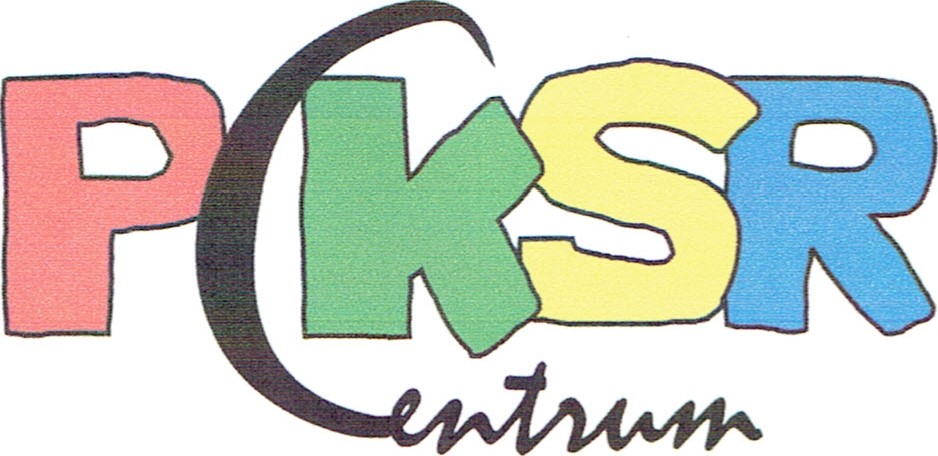 w Zduńskiej WoliNA ROK SZKOLNY 2018/2019ZATWIERDZONY DO REALIZACJIUCHWAŁĄ RADY PEDAGOGICZNEJ NR 1 / 2018/2019 z dnia 28 sierpnia 2018 rokuPLAN PRACY ZAWIERA1. Wizję Powiatowego Centrum Kultury, Sportu i Rekreacji w Zduńskiej Woli.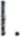 2. Program rozwoju Powiatowego Centrum Kultury, Sportu i Rekreacji w Zduńskiej Woli na lata 2015 - 2020.3.Cele dydaktyczno — wychowawczo - opiekuńcze realizowane przez naszą placówkę w roku szkolnym 2018/2019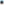 Il. Zadania dydaktyczno wychowawczo opiekuńcze realizowane przez wychowanków, nauczycieli, Samorząd i Radę Rodziców Powiatowego Centrum Kultury, Sportu i Rekreacji w Zduńskiej Woli.Harmonogram i tematyka doskonalenia nauczycieli w roku szkolnym 2018/2019.Zadania Rady Pedagogicznej Powiatowego Centrum Kultury, Sportu i Rekreacji w Zduńskiej Woli.Standardy pracy placówki;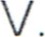 Cele i zadania nadzoru pedagogicznego Powiatowego Centrum Kultury Sportu i RekreacjiHarmonogram planowanych Imprez Kulturalnych i Sportowych na rok szkolny 2018/2019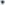 1 ANIZJA POWIATOWEGO CENTRUM KULTURY, SPORTUI REKREACJI W ZDUŃSKIEJ WOLIW procesie kształcenia i wychowania dzieci i młodzieży doniosłą rolę pełnią zajęcia artystyczne i sportowe. Szkoła jako instytucja powszechna i masowa nie stwarza warunków dostosowanych do indywidualnego kształcenia artystycznego i sportowego wychowanków, a co za tym idzie, nie zapewnia pełnego rozwoju uzdolnień twórczych. Bardzo istotną rolę w edukacji kulturalnej odgrywają szkoły artystyczne, sportowe i placówki wychowania pozaszkolnego.Powiatowe Centrum Kultury, Sportu i Rekreacji w Zduńskiej Woli jest placówką która opiera swoje działania na wartościach takich jak: mądrość, uczciwość, prawo wychowanka do swobodnego rozwoju indywidualnego i poszanowanie godności człowieka. Wychodząc naprzeciw potrzebom środowisk lokalnych gmin wchodzących w skład powiatu Zduńskowolskiego, dzięki wykwalifikowanej, specjalistycznej kadrze nauczycielskiej, stwarzamy możliwość wszechstronnego rozwoju dzieci i młodzieży oraz przygotowujemy do samodzielnego życia i pracy.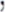 Kontynuując wieloletnie tradycje placówki dążymy do realizacji następujących celów: 	organizacja czasu wolnego dzieci i młodzieży,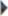 rozwijanie aktywności twórczej dzieci i młodzieży, umożliwianie im samorealizacji w sferze zainteresowań artystycznych, naukowych, praktyczno — technicznych, hobbystycznych, rekreacyjno — turystycznych, realizując stałe artystyczne zajęcia  określenie miejsca i roli Polski i Polaków w integrującej się Europie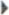 kształtowanie i podkreślanie wysokich wartości kulturowych tkwiących we własnym regionie realizując wieloletni program „Dziedzictwa Kulturowego w Regionie”realizacja zadań w zakresie ekologii, wychowania prozdrowotnego i codziennego bezpieczeństwa, poprzez między innymi program autorski pt. „Zabawy ruchowe przy muzyce — rytmika, muzyka, plastyka wśród dzieci w wieku 4-6 lat z terenu powiatu zduńskowolskiego oraz Wojewódzkie Przeglądy Twórczości o Tematyce Ekologicznej i Ogólnopolskie Festiwale Piosenki Turystycznej i Ekologicznej, upowszechnianie działań profilaktycznych w zakresie zagrożeń patologią i brutalizacją życia codziennego, narkomanią, działalnością sekt i organizacji nacjonalistycznych, realizując program „Bezpieczne Dziecko Bezpieczne Wakacje”,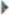 otoczenie opieką wychowanków niepełnosprawnych i niedostosowanych społecznie, utworzenie stałych grup integracyjnych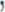 współpraca z Polskim Stowarzyszeniem Wychowania Pozaszkolnego , Krajową Radą Placówek Wychowania Pozaszkolnego i innymi placówkami kultury w kraju, z instytucjami środowisk lokalnych z uwzględnieniem potrzeb w zakresie wychowania i kształcenia przez sztukę  ścisła współpraca z Radą Pedagogiczną Powiatowego Centrum Kultury Sportu i Rekreacji w Zduńskiej Woli.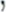 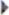 współpraca z władzami samorządowymi i oświatowymi powiatu zduńskowolskiego  współpraca z mediami.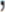 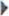 W roku szkolnym 2018/2019 PCKSR w Zduńskiej Woli będzie realizować wytyczone cele w następujących kołach: wokalnych, tańca współczesnego, ludowego, rytmiki, piosenki i ruchu, koła teatralnego, koła plastycznego, koła historycznego, koła tradycji regionu, koła sprawnych rąk,Kołachsportowych: piłki nożnej piłki siatkowej i koszykowej oraz zajęć lekkoatletycznych, tenisa stołowego i innych (zgodnie z zapotrzebowaniem środowiska).Biorąc pod uwagę powiatowy charakter naszej placówki będziemy kontynuować nawiązaną współpracę ze szkołami ponadgimnazjalnymi prowadzonymi przez Powiat Zduńskowolski oraz szkołami podstawowymi w Izabelowie, Annopolu, Janiszewicach, Krobanowie, Wojsławicach, Czechach, Szadku, w Zapolicach, Gminnymi Ośrodkami Kultury, strażnicami OSP z terenu powiatu zduńskowolskiego. Do placówki będą uczęszczać również dzieci i młodzież z przedszkoli, szkół podstawowych, ze szkół gimnazjalnych z terenu miasta Zduńskiej Woli.Promocja pracy placówki odbywać się będzie poprzez media, udział wychowanków w różnorodnych konkursach, przeglądach, wystawach, koncertach, organizowanych na terenie placówki, miasta, powiatu, oraz całego kraju. Planujemy także wyjazdy na koncerty zagraniczne.W ramach szerokich kontaktów z podobnymi placówkami w kraju będziemy współpracować ze wszystkimi placówkami tego typu w województwie łódzkim oraz z placówkami zrzeszonymi w Polskim Stowarzyszeniu Wychowania Pozaszkolnego w Krakowie.Będziemy starali się w dalszym ciągu budować sieć wsparcia dla podejmowanych przez placówkę inicjatyw programowych. Będziemy pozyskiwać dodatkowe środki, które wspierać będą pracę placówki. Ścisła współpraca ze Stowarzyszeniem KulturalnoSportowym „Talent” w Zduńskiej Woli pozwoli na pozyskanie dodatkowych środków z przeznaczeniem na wsparcie działań organizacyjnych i programowych placówki.Będziemy uczyć naszych wychowanków w jaki sposób mogą sami podjąć działania umożliwiające im pozyskanie legalnych środków wspierających ich wyjazdy na festiwale i przeglądy.W pełni świadomi konieczności podnoszenia kwalifikacji zawodowych, nauczyciele PCKSR w Zduńskiej Woli planują dalsze doskonalenie swoich umiejętności poprzez udział w różnego rodzaju kursach, warsztatach i szkoleniach zarówno wewnętrznych jak i zewnętrznych. Podejmować będziemy starania o uzyskanie wyższych stopni awansu zawodowego, a co za tym idzie zdobywanie nowych umiejętności i szerszej wiedzy pedagogicznej.Swoją wiedzą nauczyciele będą dzielić się z pracownikami PCKSR oraz innymi nauczycielami naszego powiatu, realizując różnorodne zajęcia warsztatowe dla koleżanek i kolegów nauczycieli.2. PROGRAM ROZWOJU POWIATOWEGO CENTRUM KULTURY, SPORTU I REKREACJI w Zduńskiej Woli na lata 2015 - 2020.CELEWspieranie ogólnego rozwoju dzieci i młodzieży z terenu powiatu zduńskowolskiego, poprzez różnorodność form pracy odpowiadających potrzebom dzieci, młodzieży oraz środowiska.Kształtowanie i rozwój zainteresowań i talentów artystycznych, uzupełnianie edukacji kulturalnej w dziedzinie.  tańca,  śpiewu,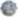 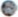  muzyki i rytmiki  plastyki,  sztuki słowa  teatru,  ekologii i zdrowego stylu życia,  dziedzictwa kulturowego,  sportu i ćwiczeń ruchowych 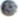 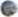 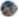 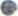 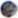 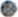 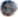 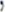 3.Wyposażanie wychowanków w zasób nawyków i umiejętności ze sfery kultury bycia życia, zachowań społecznych, tolerancji i poszanowania praw innych, zachowań ekologicznych.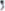 Szerokie włączenie do zajęć dzieci niepełnosprawnych w ramach różnorodnych grup integracyjnych.Uczenie zdrowego stylu życia, aktywnego spędzania czasu wolnego między innymi poprzez realizację programu „Zabawy ruchowe przy muzyce - rytmika i taniec jako forma zajęć korekcyjno - kompensacyjnych, wyrównujących wady postawy” oraz organizowanie zajęć wg oddzielnych programów realizowanych podczas ferii zimowych „Zima w mieście”Przygotowanie dzieci i młodzieży do umiejętnego zagospodarowywania w aktywny twórczy sposób swojego czasu wolnego zgodnie z otrzymanym z Ministerstwa Edukacji Narodowej tytułem „Miejsce odkrywania talentów”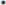 Rozwijanie technik medialnych i multimedialnych jako formy przygotowania do życia wychowanków we współczesnym świecie.Umożliwienie	wszystkim	dzieciom	młodzieży	korzystania z propozycji programowych placówki, bez względu na możliwości psychofizyczne, materialne, czy narodowościowe.Cele będą realizowane poprzez następujące zadania podejmowane przez wszystkich pracowników i użytkowników placówki:A. 1. Rozwój Bazy1. Unowocześnianie bazy placówki poprzez stałą modernizację sprzętu niezbędnego do pracy poszczególnych kół:plastyka - sztalugi, stoliki, sprzęt audio-video, rzutnik; muzyczna — zwiększenie mocy sprzętu nagłaśniającego taneczna - dokupienie strojów estradowych; teatralna dokupienie sprzętu oświetleniowego i mikrofonów  turystyczna — dokupienie sprzętu turystycznego /rowery/ wszystkie pracownie — uzupełnienie placówki o małą poligrafie dla poprawienia estetyki wydawanych materiałów promujących placówkę; dokupienie dodatkowego komputera lub laptopa.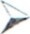 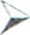 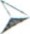 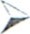 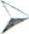 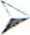 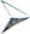  Dokupienie podestów scenicznych w celu powiększenia sceny;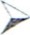 B. 1. Kształcenie i dokształcanie kadry: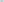 1. Rozwój placówki osiągniemy poprzez:Pozyskiwanie do pracy w placówce specjalistów wysokiej klasy w dziedzinach artystycznych i praktyczno technicznych stanowiących podstawę naszej działalności programowej.Podwyższanie kwalifikacji przez kadrę zatrudnioną w chwili obecnej w placówce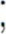 Motywowanie kadry do lepszych efektów i osiągnięć w pracy za pomocą systemu nagród i wyróżnień oraz mobilizowanie do uzyskiwania wyższych stopni awansu zawodowego.C. 1 Proponowana oferta programowa Poszukiwanie nowatorskich rozwiązań programowych zgodnych z potrzebami dzieci i rodziców oraz środowiska zwłaszcza w zakresie objęcia opieką dzieci ze środowisk: - wiejskich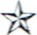 patologicznychniepełnosprawnych Kontynuowanie tradycji folkloru i tańca ludowego jako podstawy Kulturowego w Regionie”.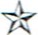 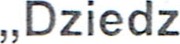  Adresowanie oferty programowej w zakresie współpracy ze środowiskiem do placówekoświatowo-wychowawczych i kulturalnych naszego powiatu i regionu łódzkiego.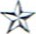  Włączenie nowych form pracy placówki w miarę potrzeb do poszczególnych projektów organizacji pracy na kolejne lata.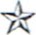  Utrzymanie wysokiego poziomu pracy placówki.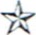  Wzbogacenie oferty programowej dla najstarszej grupy wiekowej — młodzieży szkół ponadgimnazjalnych - wolontariat, zajęcia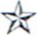 'k wspierające pracę z młodszymi wychowankami zwłaszcza z przedszkolakami. Kontynuowanie oferty programowej w zakresie prozdrowotnym m.in. „Zabawy ruchowe przy muzyce - rytmika i taniec jako forma zajęć korekcyjnokompensacyjnych, wyrównujących wady postawy”, program „Czas na talent”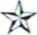 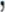  Kontynuowanie edukacji ekologicznej środowiska poprzez program „Edukacja ekologiczna poprzez konkursy i przeglądy realizowane w powiecie zduńskowolskim.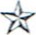 D. 1. Współpraca ze środowiskiem i promocja. Stałe budowanie sieci wsparcia wśród lokalnych władz, lokalnego biznesu, rodziców, sojuszników i sympatyków.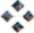  Stała współpraca z mediami i informowanie ich na bieżąco o działaniach i sukcesach placówki .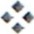  Utrzymywanie kontaktów już istniejących i nawiązanie nowych wśród placówek w kraju i poza granicami. Stała wymiana doświadczeń na forum Krajowej Rady Placówek Wychowania Pozaszkolnego.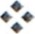  Pozyskiwanie dodatkowego wsparcia od fundacji i stowarzyszeń poprzez występowania o granty i inne formy dofinansowania stałej i imprezowej działalności placówki.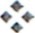  Dbałość o dobre kontakty i współpracę z rodzicami naszych wychowanków.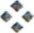  Stała współpraca z placówkami oświatowo-wychowawczymi i wspierającymi rozwój dzieci i młodzieży oraz rodzinę w procesie wychowawczym.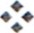  Prowadzenie w dalszym ciągu imprez dzięki którym promujemy umiejętności naszych wychowanków i całą działalność placówki oraz pracę kadry pedagogicznej w lokalnym środowisku w skali województwa, kraju i poza granicami. Utrzymanie organizacji ogólnopolskich i wojewódzkich konkursów oraz przeglądów artystycznych.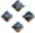  Kontynuowanie systemu podziękowań i innych form satysfakcjonowania za pomoc, przekazywanych dla wszystkich sponsorów, sojuszników i sympatyków.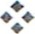 E. 1 Podwyższanie jakości pracy placówkiRozwój pracy placówki osiągniemy poprzez stałe badanie potrzeb wychowanków i całej populacji dzieci i młodzieży naszego powiatu, rodziców oraz szeroko pojętego środowiska. Planujemy podjąć następujące badania ankietowe. W szkołach wszystkich typów, celem stwierdzenia preferencji spędzania czasu wolnego dzieci i młodzieży.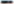 Wśród stałych wychowanków w poszczególnych kołach, celem dokonania proponowanych przez nich zmian w ofercie programowej.Wśród rodziców, celem określenia warunków finansowych proponowanych jako formy opłat za korzystanie z zajęć oraz potrzeb które mogą wpłynąć na zmiany w ofercie programowej placówki.Stałe sprawdzanie wśród dyrektorów szkół i placówek zajmujących się wspieraniem procesu edukacji, czy nasze propozycje współpracy są zgodne z ich oczekiwaniami.Stałe monitorowanie działań podejmowanych przez poszczególnych nauczycieli i uzyskiwanych efektów pracy, wyciąganie wniosków oraz modyfikowanie przyjętych planów i programów działań.Przyjmowanie i wdrażanie w codziennej działalności standardów pracy kół i całej placówki, zgodnie z możliwościami wychowanków i ich potrzebami.Il. Cele dydaktyczno-wychowawczo—opiekuńczerealizowane przez POWIATOWE CENTRUM KULTURY, SPORTU I REKREACJI w ZDUŃSKIEJ WOLI na rok szkolny 2018/2019.1 . Rozwijanie aktywności twórczej dzieci i młodzieży drogą umożliwienia im samorealizacji w sferze zainteresowań artystycznych, naukowych, praktyczno technicznych, językowych, informatycznych i hobbystycznych. Przygotowanie do dorosłego życia w zmieniającej się rzeczywistości.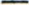 Kształtowanie i podkreślanie wysokich wartości kulturowych tkwiących we własnym regionie w historycznym kontekście wartości narodowych, państwowych, ogólnoludzkich jak też w ramach udziału w strukturach zjednoczonej Europy.Poszerzanie wiadomości o zasadach współpracy państw i narodów.Kontynuacja realizacji zadań wynikających z programu „DZIEDZICTWO KULTUROWE W REGIONIE”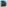 Realizacja zadań w zakresie ekologii, wychowania prozdrowotnego i codziennego bezpieczeństwa. Niedopuszczenie do powstania segregacji wśród wychowanków ze względu na nierówny status majątkowy rodziny i dziecka lub nierówne możliwości intelektualne czy psychofizyczne wychowanka - program „Bezpieczna Polska Bezpieczne dziecko - Bezpieczne wakacje”.Upowszechnianie działań profilaktycznych dotyczących zagrożeń dzieci i młodzieży, narkomanią, patologią i brutalizacją życia codziennego, działalnością sekt i organizacji nacjonalistycznych. Pomoc dla dzieci i młodzieży niedostosowanej społecznie, z trudnościami emocjonalnymi, rodzinnymi i wychowawczymi.Pomoc dzieciom i młodzieży z trudnościami w zakresie niepełnosprawności w sferze psycho - ruchowej poprzez szersze włączenie ich w zajęcia.8 Kontynuacja zadań wynikających z programu tytułu jaki otrzymała placówka „Miejsce odkrywania talentów”. Poszukiwanie młodych talentów wokalnych, uzdolnionych tanecznie, rytmicznie, plastycznie, naukowo. Włączenie ich do stałych form zajęć w placówce.Dalsze zacieśnianie praktycznej współpracy z Radą Rodziców, Samorządem Wychowanków oraz z współpracującymi z nami od lat placówkami.Współpraca ze środowiskiem lokalnym z uwzględnieniem jego preferencji i zainteresowań.Współpraca z władzami samorządowymi i oświatowymi powiatu zduńskowolskiego.ZADANIA DYDAKTYCZNO - WYCHOWAWCZE I OPIEKUŃCZE REALIZOWANEPRZEZ WYCHOWANKÓW, NAUCZYCIELI, SAMORZĄD I RADĘ RODZICÓWPOWIATOWEGO CENTRUM KULTURY , SPORTU I REKREACJI W ZDUŃSKIEJ WOLI W ROKU SZKOLNYM 2018/2019IV. HARMONOGRAM I TEMATYKA SZKOLENIOWYCH RAD PEDAGOGICZNYCHW POWIATOWYM CENTRUM KULTURY, SPORTU I REKREACJI w Zduńskiej Woli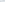 W ROKU SZKOLNYM 2018/2019ZADANIA RADY PEDAGOGICZNEJPOWIATOWEGO CENTRUM KULTURY, SPORTU I REKREACJIDO REALIZACJI W ROKU SZKOLNYM 2018/2019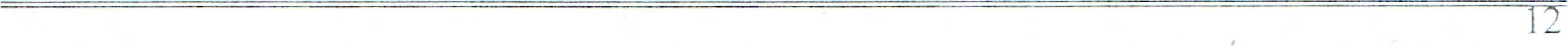 STANDARDY PRACY POWIATOWEGO MŁODZIEZOWEGO DOMU KULTURY - ROK SZKOLNY 2018/20191 . Powiatowe Centrum Kultury, Sportu i Rekreacji w Zduńskiej Woli pracuje w oparciu o program i plan pracy, który podlega systematycznej ewaluacji i jest modyfikowany na bieżąco w miarę potrzeb. Program określa cele dydaktyczno - wychowawczo opiekuńcze wynikające z dotychczasowych doświadczeń programowo organizacyjnych potrzeb środowiska wychowanków, rodziców i wyposażenia materialno — technicznego.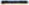 Diagnozowanie pracy PCKSR w zakresie potrzeb, możliwości, oczekiwań wychowanków rodziców oraz promocji, sponsorowania wspierania pracy programowej placówki, przez przyjaciół i sojuszników, stanowi jedną z podstaw programowania pracy i jej doskonalenia.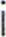 Oferta programowa PCKSR jest kierowana do konkretnych odbiorców wychowanków (wiek, uzdolnienia, zainteresowania, potrzeby, możliwości, środowisko zamieszkania itp.)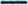 Praca dydaktyczno — wychowawcza realizowana jest w wielu różnorodnych formach stałych zajęć dla wychowanków i w formach okazjonalnych - imprezy masowe - dla środowiska.Nasza placówka pełni rolę ośrodka animacji społeczno — kulturalnej w środowisku powiatu zduńskowolskiego poprzez:współpracę z innymi podmiotami (szkoły, placówki, instytucje kulturalne, organizacje pozarządowe w środowisku),rozwijanie edukacji kulturalnej z uwzględnieniem edukacji w zakresie „ Dziedzictwa Kulturowego w Regionie”prowadzenie edukacji europejskiej,prowadzenie edukacji proekologicznejorganizowanie zajęć wg odrębnych planów na czas ferii zimowych .Atmosfera w placówce sprzyja budowaniu poczucia bezpieczeństwa zarówno wśród wychowanków, jak również wśród rodziców i kadry pracującej w placówce. Program „ Zero tolerancji dla przemocy”.pracę PCKSR mają wpływ wychowankowie poprzez współudział w tworzeniu programu i pomoc w bieżącym funkcjonowaniu placówki.Zadania strategiczne wynikają z roli i funkcji placówki w systemie wychowania i w społeczności lokalnej. Zadania dydaktyczno — wychowawczo — opiekuńcze realizuje się w różnych grupach wiekowych oraz podejmuje działania integrujące dzieci o różnej sprawności fizycznej i intelektualnej.Kadra placówki to zespół nauczycieli pracujących we wszystkich dziedzinach wspólnie, systematycznie programujących, analizujących i ewaluujących swoją pracę.Rozwój zawodowy nauczycieli jest związany z jakościowym rozwojem placówki oraz indywidualnymi potrzebami. Rozpoznawane są potrzeby w zakresie doskonalenia zawodowego związane z rozwojem placówki i z indywidualnymi potrzebami nauczycieli. Doskonalenie zawodowe jest przemyślane, zaplanowane, systematyczne i właściwie organizowane.1 3Placówka stara się kontynuować wieloletnie tradycje wynikające z własnej historii osiągnięć i sukcesów. Utrzymuje kontakty z byłymi wychowankami, starając się włączyć ich w bieżące działania placówki.VII. CELE I ZADANIA NADZORU PEDAGOGICZNEGOPOWIATOWEGO CENTRUM KULTURY, SPORTUI REKREACJI W ZDUŃSKIEJ WOLINadzór nad prawidłową realizacją organizacji zajęć w roku szkolnym 2018/2019. Sprawdzanie prawidłowości i nadzór nad prowadzeniem dokumentacji pracy dydaktyczno wychowawczo —opiekuńczej kół, zespołów i pozostałych form pracy PCKSR.Ocena prawidłowego konstruowania celów i zadań w planach pracy, tematów zajęć. Analiza frekwencji na zajęciach. Diagnoza i wprowadzenie ewentualnych zmian.Ewaluacja przydatności i skuteczności podejmowanych działań, cały rok — zespół zadaniowy dyrektor i wicedyrektor, rada pedagogiczna PCKSR 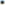 Ocena realizacji zadań, które wymagają współpracy kilku kół i grup zajęciowych.Imprezy powiatowe, wojewódzkie, ogólnopolskie, międzynarodowe, organizowane przez placówkę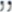 Warsztaty pt. „Dziedzictwo kulturowe w regionieXXI Ogólnopolski Przegląd Piosenki Turystycznej i Ekologicznej,„Sport i rekreacja dla wszystkich",Zawodów i imprez sportowych— po zakończeniu czasu trwania zadania oraz na zakończenie semestru i roku szkolnego — zespoły zadaniowe, Rada Pedagogiczna, Kierownicy działów , dyrektor i wicedyrektor PCKSR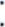 Ocena poziomu pracy kół, zespołów, placówki, diagnoza w zakresie pełniejszej prezentacji i promocji dokonań wychowanków.- nauczyciele, kierownicy działu artystycznego i sportowego — cały rokDiagnoza akceptacji pracy placówki przez wychowanków i rodziców oraz propozycji w zakresie zmian w realizowanych formach i sposobie pracy PCKSIR.4	Informacja o współpracy nauczycieli z rodzicami — powołanie Rady Rodziców 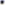 Ocena pracy Samorządu Wychowanków.Ocena zaangażowania nauczycieli w organizowaniu w kołach wewnętrznych imprez integrujących grupy, zespoły i wychowanków. Rozwiązywanie przez nauczycieli problemów wychowawczych, które mogą występować wśród wychowanków.- cały rok — kierownicy działów, dyrektor, wicedyrektor.7. Diagnoza potrzeb w zakresie inwestycji, remontów, zakupu pomocy dydaktycznych, sprzętu itp. Ocena realizacji budżetu PCKSR.14LpZadania do realizacjiOdpowiedział nyTerminUwagi1Stosować w pracy kół, zespołów i pozostałych formach pracy placówki zasady nauczania problemowego uwzględniające zagadnienia ze wszystkich dziedzin wiedzy, które będą aktywizować wychowanków do poszukiwań twórczychwszyscy nauczycielecały rok2Prezentować dorobek historyczny, kulturowy, artystyczny, naukowy, poczynając od miasta, powiatu, regionu w różnych środowiskach kraju oraz poza granicami.wszyscy nauczycielecały rok3.Organizować imprezy, konkursy, zawody, przeglądy festiwale, rajdy, wycieczki, obozy jako formy wypoczynku aktywnego, formy poznawcze i krajoznawcze, integrujące grupy i wychowanków, edukacyjne w zakresie zachowań, bezpieczeństwa estetyki.nauczyciele którzy podjęli te zadania cała rada pedagogicznacały rok4.Współpracować przy realizacji zadań dydaktyczno — wychowawczo — opiekuńczych z instytucjami i osobami mogącymi wspierać nasze działania /samorządy, rodzice, zakłady pracy, instytucje, policja, szkoły, poradnie, PTTK, Stowarzyszenia, przedszkola, Domy Kultury i inne placówki w kraju i poza granicamiwszyscy nauczycielecały rok5.Kształtować postawy obywatelskie i patriotyczne wychowanków poprzez uczestnictwo i zapoznanie ich z rocznicami, świętami państwowymi, świętami ważnymi dla środowisk, świętami ważnymi dla tradycji narodowych. Zapoznać wychowanków z historią i dorobkiem placówki. Realizować program „Dziedzictwo Kulturowe w Regionie”wszyscy nauczycielecały rok6.Przygotować i zrealizować zadania organizujące czas ferii zimowych i letnich jako aktywne formy wypoczynku dzieci i młodzieży korzystających z zajęć w PMDK oraz włączać inne dzieci nie będące stałymi wychowankami placówki do tych zadań i form pracy placówki.wszyscy nauczycieleIl.VI-VII20197.Organizować pogadanki, zajęcia i imprezy propagujące zdrowy styl życia, zadania ekologii, ochrony naturalnego środowiska człowieka. Kontynuować program „Edukacja Ekologiczna- konkursy i przeglądy realizowane w powiecie zduńskowolskim”. Włączenie w imprezy tego typu wychowankówwszyscy nauczycieleZgodniez kalendarze m imprez8.8.Dbać o estetykę sal, pracowni, pomieszczeń, wykonywanie dekoracji, wystawek promujących dokonania kół i grup, ważne zadania do realizacji, prowadzenie różnorodnych form informacji o życiu PMDK zarówno na terenie placówki, jak również poprzez współpracę z mediami lokalnymi i ogólnopolskimi.Dbać o estetykę sal, pracowni, pomieszczeń, wykonywanie dekoracji, wystawek promujących dokonania kół i grup, ważne zadania do realizacji, prowadzenie różnorodnych form informacji o życiu PMDK zarówno na terenie placówki, jak również poprzez współpracę z mediami lokalnymi i ogólnopolskimi.wychowankowie nauczyciele pracownicy, rodzicecały rokcały rok9.9.Włączyć do pracy w grupach zajęciowych dzieci niepełnosprawne. Uczyć tolerancji i poszanowania dla wszystkich bez względu na różne możliwości psychofizyczne. Bawić się i uczyć razem podczas zajęć i organizowanych imprez.Włączyć do pracy w grupach zajęciowych dzieci niepełnosprawne. Uczyć tolerancji i poszanowania dla wszystkich bez względu na różne możliwości psychofizyczne. Bawić się i uczyć razem podczas zajęć i organizowanych imprez.nauczyciele wychowankowie rodzicecały rokcały rok1 0.1 0.Pomóc wychowankom znajdującym się w trudnej sytuacji materialnej, zagrożonym patologią, niedostosowanym społecznie. W miarę możliwości włączyć w realizację zadań w grupie, stawiając odpowiednie wymagania i ustalając warunki ich udziału w życiu PMDK.Pomóc wychowankom znajdującym się w trudnej sytuacji materialnej, zagrożonym patologią, niedostosowanym społecznie. W miarę możliwości włączyć w realizację zadań w grupie, stawiając odpowiednie wymagania i ustalając warunki ich udziału w życiu PMDK.nauczyciele wychowankowie rodzicecały rokcały rok1 1 .1 1 .Współpracować przy organizacji koncertów, występów, wystaw, imprez prezentujących dorobek wychowanków PMDK ze środowiskiem, rodzicami i samorządem wychowanków.Współpracować przy organizacji koncertów, występów, wystaw, imprez prezentujących dorobek wychowanków PMDK ze środowiskiem, rodzicami i samorządem wychowanków.Wychowankowie, rodzice nauczyciele pracownicyZgodne z kalendarzem imprezZgodne z kalendarzem imprez1 2.1 2.Podejmować zadania przygotowujące do asertywnego radzenia sobie w trudnych sytuacjach, nagradzać inicjatywy doskonalące pracę kół i placówek, wspierać działania wychowanków w organizacji imprez dla swoich koleżanek i kolegów, nagradzać za sukcesy i osiągnięcia.Podejmować zadania przygotowujące do asertywnego radzenia sobie w trudnych sytuacjach, nagradzać inicjatywy doskonalące pracę kół i placówek, wspierać działania wychowanków w organizacji imprez dla swoich koleżanek i kolegów, nagradzać za sukcesy i osiągnięcia.nauczyciele rodzice wychowankowie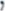 cały rokcały rok1313W pracy wychowawczej kontynuować tematykę uzależnień, agresji wśród dzieci i młodzieży oraz w ich bezpośrednim środowisku działania.W pracy wychowawczej kontynuować tematykę uzależnień, agresji wśród dzieci i młodzieży oraz w ich bezpośrednim środowisku działania.nauczyciele rodzice. pracownicycały rokcały rok1 4.1 4.Analizować na bieżąco realizację budżetu PMDK oraz wpłat wychowanków na Komitet Rodzicielski. Mobilizować do regulowania opłat.Analizować na bieżąco realizację budżetu PMDK oraz wpłat wychowanków na Komitet Rodzicielski. Mobilizować do regulowania opłat.dyrekcja, zespół kierow. Prezydium Rady RodzXI, l, IV, VI2013/2014XI, l, IV, VI2013/20141 5.1 5.Podsumować pracę PMDK za I semestr i na zakończenie roku szkolnego.Podsumować pracę PMDK za I semestr i na zakończenie roku szkolnego.dyrekcja, nauczycielel, VI2019l, VI20191 6.1 6.Poszukiwać nowych form współpracy miedzy kołami w zakresie realizacji zadań dydaktyczno — wychowawczych placówki. Integrować grupy, pracownie. Integrować PMDK i PMOSPoszukiwać nowych form współpracy miedzy kołami w zakresie realizacji zadań dydaktyczno — wychowawczych placówki. Integrować grupy, pracownie. Integrować PMDK i PMOSkierownicy, nauczycielecały rokcały rok1 7.1 7.Zrealizować zaplanowane imprezy w kołach, pracowniach, grupach, w placówce oraz imprezy organizowane przez placówkę dla innych. Wprowadzić imprezy integrujące grupę — zespół, kołoZrealizować zaplanowane imprezy w kołach, pracowniach, grupach, w placówce oraz imprezy organizowane przez placówkę dla innych. Wprowadzić imprezy integrujące grupę — zespół, kołonauczycieleZgodne z kalendarzem imprezZgodne z kalendarzem imprez18.Podjąć różnorodne formy szkolenia, dokształcania i uzupełniania swoich kwalifikacji. Podjąć starania o wyższe stopnie awansu zawodowego.Podjąć różnorodne formy szkolenia, dokształcania i uzupełniania swoich kwalifikacji. Podjąć starania o wyższe stopnie awansu zawodowego.nauczycielenauczyciele19.Kontynuować zajęcia związane z programem:„Dziedzictwo Kulturowe w Regionie” — dostosowując ten program do wprowadzenia w klasach od I do IV szkół podstawowych i ponadgimnazjalnych w zakresie tańców narodowychKontynuować zajęcia związane z programem:„Dziedzictwo Kulturowe w Regionie” — dostosowując ten program do wprowadzenia w klasach od I do IV szkół podstawowych i ponadgimnazjalnych w zakresie tańców narodowychzespół kierowniczy, nauczycielezespół kierowniczy, nauczycieleXI 2018 III 201920Wprowadzić program do realizacji w zespołach i grupach związany z naszym miejscem w zintegrowanej Europie„TU WSZĘDZIE JEST MOJAOJCZYZNA”Wprowadzić program do realizacji w zespołach i grupach związany z naszym miejscem w zintegrowanej Europie„TU WSZĘDZIE JEST MOJAOJCZYZNA”nauczycielenauczycielecały rok21.Włączyć wychowanków w organizowanie imprez placówki dla siebie i innych osób.Włączyć wychowanków w organizowanie imprez placówki dla siebie i innych osób.nauczycielenauczycielecały rok22.Zacieśnić współpracę ze Stowarzyszeniem Kulturalno — Sportowym „Talent”Zacieśnić współpracę ze Stowarzyszeniem Kulturalno — Sportowym „Talent”Rada RodzicówRada Rodzicóww miarę potrzebLp.Temat.Czas i sposób realizac•iUwagi/prowadzący1Nowe zasady dokonywania oceny nauczycielaListopad 20182.Udzielanie pierwszej pomocy przedmedycznej przez nauczycieliKwiecień 2019LpZadania do realizacjiOdpowiedzialnyterminUwagiAktywizacja Samorządu placówki i samorządów kół, Rad Rodziców w realizacji zadań dydaktyczno — wychowawczych i opiekuńcz ch placówki.Wicedyrektor nauczycielecały rok2Współpraca ze szkołami , placówkami kultury z terenu Powiatu Zduńskowolskiego, oraz z PMOS celem wzbogacenia oferty spędzenia czasu wolnego przez młodzież, objęcia opieką dzieci zdolnych lub potrzebujących pomocy (grupy niedostosowane społecznie), wymiany doświadczeń, współpracy i współdziałania w realizac•i zadań d dakt czno — chowawcz Ch.Dyrekcja nauczycielecały rok3.Współpraca i pozyskiwanie sojuszników, sponsorów firm i osób fizycznych, które wspierać będą działalność placówki i promować •e• dokonania.nauczycielecały rok4.Włączenie dzieci niepełnosprawnych w zajęcia prowadzone w placówce, koła, rup i zespołnauczycielecały rok5.Opracowanie ankiet, przeprowadzenie wśród wychowanków oraz rodziców na temat:akceptacji zajęć i obecnych form i proponowanych zmian w zakresie spędzenia wolnego czasu,opracowanie wyników i przedstawienie na posiedzeniu Rady Pedago iczne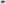 NauczycieleIl20196.Przygotowanie szkoleniowych tematów na posiedzeniu Rad Pedagogicznych w ramach WDN.Wyznaczeni nauczycieleIX 20187.Współpraca z władzami samorządowymi miasta i powiatu.Rada Pedag.cały rok8.Stałe omawianie z wychowankami Konwencji Praw Dziecka, oraz Deklaracji Praw Człowieka , zwracanie uwagi na prawa i obowi zki w chowanków.nauczycielecały rok9.Przeprowadzić pogadanki nt BHP i przepisów ruchu drogowego oraz bezpieczeństwa w placówce i poza nią. Program „Zero tolerancji dla przemocy"nauczycieleIX i w miarę potrzeb10.Opracować i przyjąć do realizacji plan dydaktyczno — w chowawczo — opiekuńcz PCKSR.Rada Rodzic.Rada Pedag.wrzesień1 1Zapoznawać się na bieżąco ze zmianami w prawie oświatowym.nauczycielecały rok12Informować rodziców i opiekunów oraz szkoły o efektach pracy wychowanków i placówki. Organizować spotkania tematyczne omawiające osiągnięcia i występujące problemy. Sprawozdania ze spotkań z rodziceminauczyciele, Samorząd wychowankówW miarę możliwości13Przeprowadzając zapisy do poszczególnych kół uwzględniać zdolności i poziom umiejętności, jak również zaangażowanie emocjonalne, chęci i możliwości dziecka.nauczycieleIX-X w miarę potrzeb14Organizować spotkania z ciekawymi osobowościami naszego regionu, przedstawicielami instytucji, twórcami amatorami i animatorami kultury naszego regionu. Spotkania w PCKSR lub form w cieczek azdow ch do mie•sc ż cia takich osób.wychowankowie nauczyciele rodzicecały rok1 5.Podjąć z wychowankami nowatorskie zadania pozwalające na promocję dorobku kół oraz własne działania wychowanków w zakresie pozyskiwania środków na działalność programową placówki.nauczyciele samorząd wychowankówcały rok